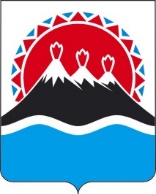 П О С Т А Н О В Л Е Н И ЕПРАВИТЕЛЬСТВАКАМЧАТСКОГО КРАЯВ соответствии с постановлением Правительства Камчатского края от 16.11.2023 № 568-П «Об утверждении Положения о системе управления государственными программами Камчатского края», распоряжением Правительства Камчатского края от 31.07.2013 № 364-РП ПРАВИТЕЛЬСТВО ПОСТАНОВЛЯЕТ:1. Утвердить государственную программу Камчатского края «Развитие экономики и внешнеэкономической деятельности Камчатского края» согласно приложению 1 к настоящему постановлению.2. Ответственность за реализацию Программы возложить на министра экономического развития Камчатского края.3. Признать утратившими силу с 1 января 2024 года постановления Правительства Камчатского края по перечню согласно приложению 2 к настоящему постановлению.4. Настоящее постановление вступает в силу после дня его официального опубликования и распространяется на правоотношения, возникающие с 1 января 2024 года.Государственная программа Камчатского края «Развитие экономики и внешнеэкономической деятельности Камчатского края» (далее – Программа)Стратегические приоритеты 1. Оценка текущего состояния социально-экономического развития Камчатского края	Экономика Камчатского края лучше, чем ожидалось, пережила потрясения, вызванные санкциями, справившись с экономическими вызовами. Ни одно предприятие на полуострове не закрылось под влиянием санкций со стороны недружественных государств, малому бизнесу оказывалась прямая финансовая поддержка – займы, поручительства и отсрочки, реализован широкий спектр мер налоговой и имущественной поддержки предпринимательства, реализованы мероприятия по снятию административных барьеров. Это во многом поддержало предприятия региона, особенно обеспечивающие производство и завоз продовольственных товаров, товаров первой необходимости.	В сложившихся условиях крайне важна роль государства. Важно выстраивать открытую деловую систему, при этом не создавая излишних барьеров и препятствий, внимательно оценивать различные регуляторные инициативы с тем, чтобы они не создавали дополнительные риски и не несли угрозы ухудшения условий функционирования бизнеса. 	Основными задачами государственной политики в сфере реализации Программы является формирование комфортного делового климата, который определяется созданным нормативно-правовым полем и практикой правоприменения, уровнем административных барьеров, эффективностью мер поддержки бизнеса.Реализация мероприятий Программы за прошедший период обеспечила достижение следующих результатов:1) создана территория опережающего социально-экономического развития «Камчатка», резидентами которой с 2015 по 2022 годы реализовано инвестиционных проектов с объемом частных инвестиций в основной капитал  35,3 млрд рублей, создано 6 477 рабочих мест, перечислено налогов в консолидированный бюджет Российской Федерации и страховых взносов 23,9 млрд рублей;2) обеспечен рост объема инвестиций в основной капитал за период с 2016 по 2021 год в 1,5 раза. Общий объем инвестиций в основной капитал за последние пять лет превысил 250 млрд рублей. Пик инвестиционной активности пришелся на 2021 год, когда общий объем инвестиций в основной капитал составил 78,5 млрд рублей.3) сформирована инфраструктура поддержки субъектов малого и среднего предпринимательства – открыт и функционирует центр «Мой бизнес», в состав которого входят:– АНО «Камчатский центр поддержки предпринимательства»;– Микрокредитная компании Камчатский государственный фонд поддержки предпринимательства;– Гарантийный фонд развития предпринимательства Камчатского края;– Центр поддержки экспорта Камчатского края;4) создан региональный фонд развития промышленности;5) более 500 государственных и муниципальных услуг по принципу «одного окна» доступны в 31 офисе многофункционального центра, которые расположены на территории всего Камчатского края;6) уровень удовлетворенности граждан Российской Федерации качеством предоставления государственных и муниципальных услуг в Камчатском крае в 2023 году достиг 98,64 процентов.Региональным вектором развития становится увеличение вклада малого и среднего предпринимательства в рост оборота организаций и валового продукта региона, рост занятости за счет развития действующих предприятий, расширение перечня производимых товаров и услуг, способствующие диверсификации производств и насыщению внутреннего и внешнего рынков, внедрение инновационного производства. Увеличилась численность занятых в сфере малого и среднего предпринимательтства (далее – МСП) по отношению к общему количеству занятых в экономике региона с 25,8 процентов в 2021 году до 32,4 процентов к концу 2022 года. Так, на конец 2022 года численность занятых в сфере МСП составила 53,3 тыс. человек. Основной прирост занятых в сфере МСП приходится на микропредприятия и самозанятых граждан.Состояние отраслей обрабатывающей промышленности отчасти характеризуется неоднородностью в развитии отдельных видов экономической деятельности. Фактически в настоящее время промышленность развивается в рамках двухполюсной модели, при которой в одних отраслях промышленности доминируют крупные, масштабные производства, а в других развитие идет вокруг предприятий с небольшими объемами производства, ориентированных на региональные рынки сбыта, при этом средний класс промышленности, массовые, но конкурентоспособные производства, способные конкурировать на российском рынке наравне с импортерами, в большинстве отраслей отсутствуют.	Экспортная деятельность в регионе является фактически моно-отраслевой: в структуре экспорта региона поставки продукции из водных биологических ресурсов составляют до 96,5%, в структуре экспорта продукции АПК – 99,9%. И такая ситуация, несмотря на существенное развитие других отраслей экономики Камчатки, в том числе отраслей АПК, будет сохраняться в среднесрочной перспективе. Препятствиями для развития экспортной деятельности в настоящее время являются следующие ограничения (в порядке убывания значимости): 1) недостаток конкурентоспособного продукта, ограниченность ассортимента товара, который может поставляться на экспорт;2) изменение внешнеполитической ситуации, ввод санкций в отношении Российской Федерации;3) логистические ограничения в доставке до потенциальных стран партнеров из-за территориальной удаленности;4) высокая себестоимость поставляемого товара из-за увеличение себестоимости за счет дорогой логистики и высокой стоимости энергоресурсов;	Территория Камчатки характеризуется разобщенностью населенных пунктов. За пределами Авачинской агломерации муниципальные образования в отдельных случаях включают в себя поселения, отличающиеся значительной отдалённостью друг от друга, что формирует низкий уровень транспортной доступности. В связи с этим главным фактором, влияющим на ценообразование в крае, являются транспортные затраты на доставку товаров до торгового объекта. Так, чем дальше от краевого центра находится торговый объект, тем дороже в нем товар. В пределах близлежащих территорий (г. Вилючинск, Елизовский, Быстринский районы, Мильковский округ) доля транспортных расходов в торговой надбавке составляет 10 %, среднеудаленных (Соболевский, Усть-Большерецкий, Усть-Камчатский  районы) – 30 %, отдаленных (Карагинский, Олюторский, Пенжинский, Тигильский районы, поселок Палана, Алеутский округ) – до 80 %.В связи с тем, что система снабжения потребительскими товарами, необходимыми для жизнеобеспечения населения в районах с ограниченными сроками завоза грузов, складывается за счет обеспечения поставок индивидуальными предпринимателями и юридическими лицами, которые одновременно осуществляют и розничную продажу товаров, возмещение транспортных расходов хозяйствующих субъектов при доставке продовольствия способствует стабилизации ценовой ситуации на указанных территориях. Реализация мероприятий Программы направлена на обеспечение роста уровня доходов населения через развитие и диверсификацию отраслей экономики, создание новых высокооплачиваемых рабочих мест, стимулирование роста инвестиционной активности и содействие реализации инвестиционных проектов.2. Приоритеты и цели государственной политики в сфере реализации государственной программы	Основными стратегическими документами в сфере реализации государственной программы «Развитие экономики и внешнеэкономической деятельности Камчатского края» (далее – Государственная программа) являются:	Указ Президента Российской Федерации от 7 мая 2018 года № 204 «О национальных целях и стратегических задачах развития Российской Федерации на период до 2024 года;	Указ Президента Российской Федерации от 21 июля 2020 года № 474 «О национальных целях развития Российской Федерации на период до 2030 года;	государственная программа Российской Федерации «Экономическое развитие и инновационная экономика», утвержденная постановлением Правительства Российской Федерации от 15.04.2014 года № 328;	государственная программа Российской Федерации «Развитие промышленности и повышение ее конкурентоспособности», утвержденная постановлением Правительства Российской Федерации от 15 апреля 2014 года № 328;	Стратегия социально-экономического развития Камчатского края до 2035 года, утвержденная постановлением Правительства Камчатского края от 30 октября 2023 года № 541-П (далее – Стратегия 2035).	Генеральной целью Камчатского края, обозначенной в Стратегии 2035, является повышение уровня благосостояния и качества жизни населения за счет рационального использования уникальных ресурсов территории, поддержки эффективной занятости, создания комфортной среды проживания на основе динамичного развития инфраструктуры и реального сектора экономики, привлечения инвестиций, поддержки импортозамещения, содействия развитию малого и среднего предпринимательства, обеспечения согласованной работы всех ветвей власти. 	В целях достижения стратегических целей и задач социально-экономического развития Камчатского края в Программе определены новые цели, разработаны новая структура и система показателей.	Система целеполагания Программы включает в себя:	Цель 1 «Повышение объема привлекаемых инвестиций в основной капитал Камчатского края».	Для достижения указанной цели в структуру Программы включены следующие направления (подпрограммы) реализации: 	1) направление (подпрограмма) «Стимулирование реализации инвестиционных проектов»;	2) направление (подпрограмма) «Территория опережающего развития «Камчатка»;	3) направление (подпрограмма) «Содействие развитию внешнеэкономической деятельности, экспорта, конкуренции».	Цель 2 «Увеличение численности занятых в сфере малого и среднего предпринимательства, включая индивидуальных предпринимателей и самозанятых».	Для достижения указанной цели в структуру Программы включены следующие направления (подпрограммы) реализации: 	1) направление (подпрограмма) «Развитие малого и среднего предпринимательства»;	2) направление (подпрограмма) «Совершенствование условий для развития торговли и обеспечения защиты прав потребителей в Камчатском крае».	Цель 3 «Ускорение технологического развития и повышение производительности труда».	Для достижения указанной цели в структуру Программы включены следующие направления (подпрограммы) реализации: 	1) направление (подпрограмма) «Системные меры поддержки промышленности»;	2) направление (подпрограмма)  «Производительность труда».	Направление (подпрограмма) «Развитие государственного управления» оказывает непосредственное влияние на достижение целевых ориентиров Стратегии 2035 в целом и целей Государственной программы в частности. Современное государственное управление – обеспечение удовлетворенности граждан и субъектов экономической деятельности государственными и муниципальными услугами, услугами уполномоченных организаций, мерами поддержки и сервисами. 3. Задачи государственного управления, способы их эффективного решения в сфере реализации Программы	Программа в соответствии с системой отраслевых приоритетов ориентирована на решение комплекса задач, определяемых отраслевыми документами стратегического планирования Российской Федерации и Камчатского края. Реализация Программы будет также иметь значительный мультипликативный эффект для смежных отраслей экономики.	В целях обеспечения достижения поставленных целей определены следующие ключевые задачи:	реализация системных мер, направленных на улучшение условий осуществления инвестиционной деятельности, в том числе обеспечение инфраструктурой объектов резидентов территории опережающего развития «Камчатка»;	комплексная поддержка предприятий - участников национального проекта «Производительность труда»;	обеспечение благоприятных условий для создания и развития субъектми малого и среднего предпринимательства собственного дела, осуществления деятельности самозанятыми гражданами;	обеспечение высокого качества и доступности государственных (муниципальных) услуг, перевод их в электронный вид;	выработка единой системы по выходу экспортноориентированных предприятий региона на рынки зарубежных стран;	стимулирование развития и поддержка отраслей промышленности в Камчатском крае через содействие размещению новых производств, создание новых высокопроизводительных рабочих мест;	снабжение населения труднодоступных местностей продовольственными товарами, что позволит нивелировать влияние стоимости транспортных услуг по доставке грузов в труднодоступные районы не только на стоимость продукции но и расширение ее ассортиментного ряда, что, в свою очередь, обеспечит наличие доступных по цене продовольственных товаров жизнеобеспечения в торговых объектах труднодоступных населенных пунктов;  	формирование клиентоцентричной культуры, внедрение стандартов клиентоцентричности в органах публичной власти Камчатского края и уполномоченных организациях.	Успешное выполнение задач Программы необходимо для достижения долгосрочных целей устойчивого социально-экономического развития Камчатского края. 4. Задачи, определенные в соответствии с национальными целями	Система целеполагания и задачи Государственной программы сформированы с учетом национальных целей развития на период до 2030 года, определенных Указом Президента Российской Федерации от 21.07.2020 № 474 «О национальных целях развития Российской Федерации на период до 2030 года».	Реализация мероприятий (результатов) Программы будет непосредственно направлена на достижение  двух национальных целей развития Российской Федерации на период до 2030 года – «Достойный, эффективный труд и успешное предпринимательство» и «Цифровая трансформация». Приложение 1к ПрограммеПорядокпредоставления и распределения субсидии местным бюджетам в целях компенсации транспортных расходов торговых предприятий на завоз продовольственных товаров в труднодоступные местности Камчатского края (северный завоз) в рамках комплекса процессных мероприятий «Обеспечение доступности товаров для потребителей в Камчатском крае»  Настоящий Порядок разработан в соответствии со статьей 139 Бюджетного кодекса Российской Федерации, Правилами формирования, предоставления и распределения субсидии из краевого бюджета бюджетам муниципальных образований в Камчатском крае, утвержденными постановлением Правительства Камчатского края от 27.12.2019 № 566-П (далее – Правила) и определяет цели, порядок и условия предоставления и распределения субсидии из краевого бюджета бюджетам муниципальных образований в Камчатском крае (далее соответственно – местный бюджет, муниципальные образования) на реализацию мероприятия (результата) «Компенсированы транспортные расходы торговых предприятий на завоз продовольственных товаров в труднодоступные местности Камчатского края».2. Субсидии предоставляются в целях софинансирования расходных обязательств муниципальных образований, возникающих  в рамках комплекса процессных мероприятий 7.1. «Обеспечение доступности товаров для потребителей в Камчатском крае» направления (подпрограммы) 7 «Совершенствование условий для развития торговли и обеспечения защиты прав потребителей в Камчатском крае», направленного на создание условий для обеспечения доступности товаров в торговых объектах Камчатского края, включающего поддержку муниципальных программ по развитию субъектов малого и среднего предпринимательства.3. В целях применения настоящего Порядка используются следующие понятия:1) муниципальные образования – муниципальные районы, муниципальные и городские округа в Камчатском крае;2) продовольственные товары – отдельные виды социально значимых продовольственных товаров первой необходимости следующих наименований: свинина, мясо куриное (в том числе куры), масло подсолнечное, сахар-песок, рис шлифованный, пшено, крупа гречневая, мука пшеничная, макаронные изделия;3) труднодоступные местности Камчатского края – следующие населенные пункты в Камчатском крае: Озерновское городское поселение Усть- Большерецкого муниципального района, сельские поселения «село Тигиль», «село Лесная», «село Усть-Хайрюзово» Тигильского муниципального района, сельские поселения «село Каменское», «село Манилы», «село Аянка», «село Слаутное», «село Таловка» Пенжинского муниципального района, сельские поселения «село Тиличики», «село Ачайваям», «село Пахачи», «село Вывенка», «село Хаилино» Олюторского муниципального района, сельские поселения «поселок Оссора», «село Ивашка», «село Тымлат», «село Ильпырское» Карагинского муниципального района, Крутогоровское, Соболевское и Устьевое сельские поселения Соболевского муниципального района, село Никольское Алеутского муниципального округа, городской округ «поселок Палана»;4) завоз – доставка товара от места приобретения до места его реализации (торгового объекта) в труднодоступных местностях Камчатского края, осуществляемая морским и (или) наземным транспортом;5) торговое предприятие – субъект малого и среднего предпринимательства, осуществляющий деятельность, связанную с завозом продовольственных товаров в целях их последующей реализации населению (розничная торговля) в труднодоступных местностях Камчатского края, состоящий на налоговом учете на территории Камчатского края.4. Министерство экономического развития Камчатского края (далее – Министерство) осуществляет функции главного распорядителя средств краевого бюджета, до которого в соответствии с бюджетным законодательством Российской Федерации как получателя бюджетных средств доведены лимиты бюджетных обязательств на предоставление субсидии на соответствующий финансовый год и плановый период.5. Субсидия предоставляется в соответствии со сводной бюджетной росписью краевого бюджета на соответствующий финансовый год и на плановый период в пределах бюджетных ассигнований и лимитов бюджетных обязательств, предусмотренных в установленном порядке Министерству.6. Уровень софинансирования расходного обязательства муниципального образования за счет средств краевого бюджета составляет 99,5 процентов от общего объема соответствующего расходного обязательства муниципального образования.В соглашении о предоставлении субсидии, исходя из объема бюджетных ассигнований, предусмотренных в местном бюджете для полного исполнения расходного обязательства муниципального образования, может быть установлен уровень софинансирования расходного обязательства муниципального образования за счет средств местного бюджета с превышением уровня софинансирования за счет средств местного бюджета, рассчитываемого с учетом уровня софинансирования за счет средств краевого бюджета, определенного в соответствии с настоящим Порядком. Указанное увеличение уровня софинансирования расходного обязательства муниципального образования за счет средств местного бюджета не влечет за собой обязательств по увеличению размера субсидии, предоставляемой за счет средств краевого бюджета.7. При распределении субсидии между муниципальными образованиями объем субсидии местному бюджету в соответствующем финансовом году не может превышать объем средств на исполнение в этом финансовом году расходного обязательства муниципального образования, в целях софинансирования которого предоставляется субсидия, с учетом предельного уровня софинансирования расходного обязательства муниципального образования за счет средств краевого бюджета.Увеличение уровня софинансирования расходного обязательства муниципального образования за счет средств местного бюджета не влечет за собой обязательств по увеличению размера субсидии, предоставляемой за счет средств краевого бюджета.8. Субсидия предоставляется органу местного самоуправления муниципального образования по результатам конкурсного отбора на основании решения конкурсной комиссии на цели, указанные в части 2 настоящего Порядка.Организатором конкурсного отбора является Министерство.9. Министерство осуществляет:1) опубликование на официальном сайте Министерства в информационно-телекоммуникационной сети «Интернет» извещения о начале приема заявок на предоставление субсидии на очередной финансовый год и плановый период (далее соответственно – официальный сайт, заявка), по форме, утвержденной приказом Министерства;2) прием и регистрацию заявок в срок не менее 10 рабочих дней со дня опубликования извещения о начале приема заявок;3) назначение даты заседания конкурсной комиссии по проведению конкурсного отбора, но не позднее 10 рабочих дней со дня окончания приема заявок для конкурсного отбора;4) учет и хранение представленных на конкурсный отбор документов;5) ведение реестра заявок;6) размещение на официальном сайте решений конкурсной комиссии;7) методическую и консультативную помощь участникам конкурсного отбора.10. Извещение о проведении конкурсного отбора должно содержать следующую информацию:1) дата и место проведения конкурсного отбора;2) дата начала и окончания приема заявок муниципальных образований на участие в конкурсном отборе;3) способ подачи муниципальным образованием заявки на участие в конкурсном отборе;4) перечень документов, прилагаемых к заявке;5) контактные данные.11. Условием предоставления субсидии является заключение соглашения между Министерством и органом местного самоуправления о предоставлении субсидии в соответствии с Правилами (далее – Соглашение).12. Критериями отбора муниципальных образований для предоставления субсидии являются:1) наличие в территориальном составе труднодоступных местностей Камчатского края;2) наличие утвержденной муниципальной программы, содержащей мероприятие, направленное на поддержку и развитие малого и среднего предпринимательства, для целей настоящего Порядка;3) наличие в местном бюджете (сводной бюджетной росписи местного бюджета) бюджетных ассигнований на исполнение расходного обязательства муниципального образования, в целях софинансирования которого предоставляется субсидия, в объеме необходимом для его исполнения, включая размер планируемой к предоставлению из краевого бюджета субсидии.13. Порядок проведения конкурсного отбора, перечень, формы, срок, порядок предоставления документов и порядок их рассмотрения утверждаются приказом Министерства.14. Соглашение и дополнительные соглашения к Соглашению заключаются в соответствии с типовыми формами соглашений, утвержденными Министерством финансов Камчатского края. Соглашение и дополнительные соглашения к Соглашению, предусматривающие внесение в него изменений и его расторжение, заключаются в соответствии с указанными типовыми формами.15. Соглашение заключается на срок, который не может быть менее срока, на который в установленном порядке утверждено распределение субсидии между муниципальными образованиями.В случае, если законом Камчатского края о краевом бюджете предусмотрено предоставление субсидии исключительно на текущий финансовый год, то ее предоставление в текущем финансовом году не приводит к возникновению расходных обязательств Камчатского края по предоставлению соответствующей субсидии в плановом периоде.Заключение Соглашений на срок, превышающий срок действия утвержденных лимитов бюджетных обязательств, осуществляется в случаях, предусмотренных постановлениями Правительства Камчатского края, в пределах средств и на сроки, которые установлены указанными актами.16. В случае внесения в закон Камчатского края о краевом бюджете на текущий финансовый год и плановый период изменений, предусматривающих уточнение в соответствующем финансовом году объемов бюджетных ассигнований на предоставление субсидии, в Соглашение вносятся соответствующие изменения.Внесение в Соглашение изменений, предусматривающих ухудшение значений показателей результативности использования субсидии, увеличение сроков реализации мероприятий, предусмотренных Соглашением, не допускается, за исключением случаев изменения значений целевых показателей (индикаторов) Программы, а также в случае сокращения размера субсидии.17. Соглашение должно содержать следующие положения:1) размер субсидии, порядок, условия и сроки ее перечисления в местный бюджет, а также объем бюджетных ассигнований местного бюджета на исполнение соответствующих расходных обязательств;2) уровень софинансирования, выраженный в процентах от объема бюджетных ассигнований на исполнение расходного обязательства муниципального образования, предусмотренных в местном бюджете, в целях софинансирования которого предоставляется субсидия, установленный с учетом предельного уровня софинансирования, определенного в порядке, предусмотренном Правительством Камчатского края;3) значения показателей результативности использования субсидии, устанавливаемые главным распорядителем средств краевого бюджета (Министерством), которые должны соответствовать значениям мероприятия (результата), параметра характеристики мероприятия (результата) Программы;4) обязательства муниципального образования по достижении показателей результативности использования субсидии;5) обязательства муниципального образования, софинансируемые за счет средств краевого бюджета, предусматривать в контрактах (договорах, соглашениях) авансовые платежи в размерах, не превышающих размеры, установленные постановлением Правительства Камчатского края о мерах по реализации закона Камчатского края о краевом бюджете для главных распорядителей (распорядителей) и получателей средств краевого бюджета (если иное не предусмотрено постановлениями Правительства Камчатского края), но не более лимитов бюджетных обязательств на соответствующий финансовый год, доведенных до муниципального образования;6) обязательства муниципального образования, софинансируемые за счет средств краевого бюджета, заключать Соглашения по типовым формам соглашений, утвержденным Министерством финансов Камчатского края;7) обязательства муниципального образования по согласованию с Министерством муниципальных программ, софинансируемых за счет средств краевого бюджета, и внесению в них изменений, которые влекут изменения объемов финансирования и (или) показателей результативности муниципальных программ и (или) изменение состава мероприятий указанных программ, на которые предоставляется субсидия;8) сроки, формы и порядок представления отчетности об осуществлении расходов местного бюджета, источником финансового обеспечения которых является субсидия;9) сроки, формы и порядок представления отчетности о достижении значений показателей результативности использования субсидии.10) порядок осуществления Министерством контроля за выполнением муниципальным образованием обязательств, предусмотренных Соглашением;11) основания для возврата субсидии и порядок возврата субсидии;12) обязательства муниципального образования по возврату средств в краевой бюджет в соответствии с частью 26 настоящего Порядка;13) ответственность сторон за нарушение условий Соглашения;14) условие о вступлении в силу Соглашения.15) рекомендуемый уровень цены реализации субсидируемых товаров в торговых объектах торгового предприятия.18. Объем бюджетных ассигнований местного бюджета на финансирование расходного обязательства муниципального образования, софинансируемого за счет средств краевого бюджета, утверждается решением представительного органа муниципального образования о местном бюджете (определяется сводной бюджетной росписью местного значения) исходя из необходимости достижения установленных Соглашением значений показателей результативности используемой субсидии.19. Перечисление средств субсидии в местный бюджет осуществляется на основании заявки органа местного самоуправления о перечислении субсидии, предоставляемой в Министерство, по форме и в срок, которые установлены Министерством.В заявке указываются наименование мероприятия муниципальной программы, необходимый объем средств в пределах предусмотренной субсидии, расходное обязательство, на осуществление которого она предоставляется, и срок возникновения денежного обязательства муниципального образования в целях исполнения соответствующего расходного обязательства.20. Распределение субсидии между муниципальными образованиями осуществляется в пределах общего объема средств на очередной финансовый год и плановый период, утвержденный законом Камчатского края о краевом бюджете.21. Размер субсидии, предоставляемой бюджету j-гo муниципального образования, имеющего право на получение субсидии в соответствии с частью 6 настоящего Порядка, определяется по формуле:, где:Cj – размер субсидии, предоставляемой бюджету j-гo муниципального образования;C – объем средств бюджетных ассигнований краевого бюджета на соответствующий финансовый год для предоставления субсидии, предусмотренной настоящим Порядком, подлежащий распределению между муниципальными образованиями;Y – уровень софинансирования расходного обязательства муниципального образования из краевого бюджета, установленный настоящим Порядком (в процентах);№ – число муниципальных образований, между бюджетами которых распределяются субсидии, предусмотренные настоящим Порядком;Зj – потребность в бюджетных ассигнованиях, необходимых для финансового обеспечения реализации мероприятий на очередной финансовый год, по заявке j-гo муниципального образования;Зj = SUM ТРХС, гдеТРХС – объем финансового обеспечения заявки муниципального образования, который рассчитывается исходя из суммы финансовых затрат торгового предприятия, планируемых на завоз в очередном финансовом году:ТРХС = SUM ТРХСi, гдеi – количество завозов торгового предприятия в очередном финансовом году.Размер бюджетных ассигнований, предусмотренных в местном бюджете на цели, на которые предоставляется субсидия, может быть увеличен в одностороннем порядке, что не влечет за собой обязательств по увеличению размера предоставляемой субсидии.22. Оценка эффективности использования субсидии осуществляется на основании сравнения плановых и достигнутых значений показателей результативности.23. Эффективность использования субсидии оценивается согласно следующим значениям:1) высокий уровень эффективности, если достигнутое значение показателей результативности составляет более 95 процентов планового значения;2) средний уровень эффективности, если достигнутое значение показателей результативности составляет от 90 до 95 процентов планового значения;3) низкий уровень эффективности, если достигнутое значение показателей результативности составляет от 83 до 90 процентов планового значения.24. В случае, если значение показателей результативности составляет менее 83 процентов, эффективность использования субсидии признается неудовлетворительной.25. Эффективность использования субсидии оценивается Министерством ежемесячно и ежегодно на основании достижения результата использования субсидии, установленного в Соглашении, в соответствии с показателем результативности «количество торговых предприятий, получивших компенсацию части транспортных расходов на доставку продовольственных товаров в труднодоступные местности Камчатского края согласно условиям, предусмотренным Соглашением (единиц)».26. Порядок применения мер ответственности и возврата субсидии регулируется Бюджетным кодексом Российской Федерации и Правилами.27. Субсидия подлежит возврату в краевой бюджет органами местного самоуправления в установленном порядке в случаях:1) нецелевого использования субсидии;2) недостижения показателей результативности использования субсидии.28. В случае, если муниципальным образованием по состоянию на 31 декабря года предоставления субсидии допущены нарушения, предусмотренные пунктом 2 части 27 настоящего Порядка, и в срок до первой даты представления отчетности о достижении значений показателей результативности использования субсидии в соответствии с Соглашением в году, следующем за годом предоставления субсидии, указанные нарушения не устранены, средства субсидии подлежат возврату из местного бюджета в краевой бюджет в срок до 1 июня года, следующего за годом предоставления субсидии (Vвозврата), в размере, рассчитываемом по формуле:Vвозврата = (Vсубсидии х k х m/№) х 0,01, гдеVсубсидии – объем размера субсидии, предоставленной местному бюджету в отчетном финансовом году;m – количество показателей результативности использования субсидии, по которым индекс, отражающий уровень недостижения i-гo показателя результативности использования субсидии, имеет положительное значение;№ – общее количество показателей результативности использования субсидии;k – коэффициент возврата субсидии.При расчете объема средств, подлежащих возврату из местного бюджета в краевой бюджет, в размере субсидии, предоставленной муниципальному образованию в отчетном финансовом году (Vсубсидии), не учитывается размер остатка субсидии, не использованного по состоянию на 1 января текущего финансового года.Коэффициент возврата субсидии рассчитывается по формуле:k = SUM Di/m, гдеDi – индекс, отражающий уровень недостижения i-гo показателя результативности использования субсидии.При расчете коэффициента возврата субсидии используются только положительные значения индекса, отражающего уровень недостижения i-гo показателя результативности использования субсидии.Индекс, отражающий уровень недостижения i-гo показателя результативности использования субсидии, определяется:для показателей результативности использования субсидии, по которым большее значение фактически достигнутого значения отражает большую эффективность использования субсидии, по формуле:Di = 1 - Ti/Si, гдеTi – фактически достигнутое значение i-гo показателя результативности использования субсидии на отчетную дату;Si – плановое значение i-гo показателя результативности использования субсидии, установленное Соглашением;для показателей результативности использования субсидии, по которым большее значение фактически достигнутого значения отражает меньшую эффективность использования субсидии, по формуле:Di = 1 - Si/Ti29. Основанием для освобождения муниципального образования от применения мер финансовой ответственности, предусмотренных частью 28 настоящего Порядка, является документально подтвержденное наступление следующих обстоятельств, препятствующих исполнению соответствующих обязательств:1) установление регионального (межмуниципального) и (или) местного уровня реагирования на чрезвычайную ситуацию природного или техногенного характера, подтвержденное правовым актом исполнительного органа Камчатского края и (или) органа местного самоуправления;2) аномальные погодные условия, подтвержденные справкой территориального органа федерального органа исполнительной власти по Камчатскому краю, осуществляющего функции по оказанию государственных услуг в области гидрометеорологии и смежных с ней областях;3) наличие вступившего в законную силу в году предоставления субсидии решения арбитражного суда о признании несостоятельной (банкротом) организации, деятельность которой оказывала влияние на исполнение обязательств, предусмотренных Соглашением в соответствии с пунктом 4 части 18 настоящего Порядка;4) неисполнение обязательств поставщиком (подрядчиком, исполнителем) по договору (контракту, соглашению), источником финансового обеспечения (софинансирования) которого являются средства субсидии, при условии проведения муниципальным образованием (его уполномоченными органами) работы по обязательному претензионному, досудебному урегулированию спора в соответствии с процессуальным законодательством Российской Федерации.30. Министерство при наличии одного из оснований, предусмотренного частью 29 настоящего Порядка, подготавливает заключение о причинах неисполнения соответствующих обязательств.Указанное заключение подготавливается не позднее 15 апреля года, следующего за годом предоставления субсидии, на основании документов, подтверждающих наступление обстоятельств, вследствие которых соответствующие обязательства не исполнены, представляемых не позднее 5 апреля года, следующего за годом предоставления субсидии, Министерству муниципальным образованием, допустившим нарушение соответствующих обязательств.Одновременно с указанными документами представляется информация о предпринимаемых мерах по устранению нарушения и персональной ответственности должностных лиц, ответственных за такое нарушение.31. Министерство не позднее 1 мая года, следующего за годом предоставления субсидии, на основании указанного в части 30 настоящего Порядка заключения издает приказ об освобождении муниципального образования от применения мер финансовой ответственности, предусмотренных частью 28 настоящего Порядка, в случае подтверждения обстоятельств, препятствующих исполнению соответствующих обязательств.32. В случае отсутствия оснований для освобождения муниципального образования от применения мер финансовой ответственности, предусмотренных частью 29 настоящего Порядка, Министерство не позднее 30 рабочего дня после первой даты представления отчетности о достижении значений результатов использования субсидии в соответствии с Соглашением в году, следующем за годом предоставления субсидии, направляет в орган местного самоуправления требование о возврате в краевой бюджет из местного бюджета объема средств, рассчитанного в соответствии с частью 28 настоящего Порядка, с указанием объема средств, подлежащих возврату, и сроков их возврата в соответствии с настоящим Порядком.33. Министерство в случае полного или частичного неперечисления сумм, указанных в требовании о возврате средств субсидии, в течение 5 рабочих дней со дня истечения установленного частью 28 настоящего Порядка сроков для возврата в краевой бюджет средств из местного бюджета представляет информацию о неисполнении требования о возврате средств субсидии в Министерство финансов Камчатского края.34. В случае, если муниципальным образованием по состоянию на 31 декабря года предоставления субсидии допущены нарушения обязательств, предусмотренных Соглашением в соответствии с пунктом 2 части 17 настоящего Порядка, объем средств, подлежащий возврату из местного бюджета в краевой бюджет в срок до 1 июня года, следующего за годом предоставления субсидии (sh), рассчитывается по формуле:SH = Sф - Sk х Кф, гдеSф – размер предоставленной субсидии для софинансирования расходного обязательства муниципального образования по состоянию на дату окончания контрольного мероприятия (проверки (ревизии);Sk – общий объем бюджетных обязательств, принятых муниципальным образованием, допустившим нарушение условий софинансирования расходного обязательства муниципального образования, необходимых для исполнения расходного обязательства муниципального образования, в целях софинансирования которого предоставлена субсидия, по состоянию на дату окончания контрольного мероприятия (проверки (ревизии);Кф – коэффициент, выражающий уровень софинансирования расходного обязательства муниципального образования из краевого бюджета по соответствующему мероприятию, предусмотренный Соглашением.35. Министерство осуществляет мониторинг предоставления и достижения значений показателей результативности использования субсидии органами местного самоуправления.Информацию о значениях показателей результативности использования субсидии органами местного самоуправления Министерство представляет в Министерство финансов Камчатского края в государственной автоматизированной системе управления бюджетным процессом Камчатского края по каждому муниципальному образованию – получателю средств субсидии:1) плановые значения показателей результативности использования субсидии – до 1 марта текущего года (в отношении субсидий, распределение которых установлено законом Камчатского края о краевом бюджете). В случае установления, изменения плановых значений на основании нормативного акта Правительства Камчатского края эти сведения представляются в течение 15 рабочих дней с даты принятия соответствующего решения;2) достигнутые значения показателей результативности использования субсидии – до 1 апреля года, следующего за годом предоставления субсидии.36. В случае недостижения значений показателей результативности использования субсидии муниципальными образованиями такая информация учитывается Министерством финансов Камчатского края при формировании проекта краевого бюджета на очередной финансовый год и плановый период (проекта закона о внесении изменений в краевой бюджет), в том числе при подготовке заключений на предложения Министерства по изменению объема и (или) структуры расходных обязательств.37. В случае нецелевого использования субсидии муниципальным образованием суммы средств, использованных не по целевому назначению, подлежат возврату в краевой бюджет в течение 30 рабочих дней со дня получения требования Министерства о возврате субсидии.Министерство направляет требование о возврате субсидии, указанное в абзаце первом настоящей части, в орган местного самоуправления в течение 15 рабочих дней со дня установления факта нецелевого использования средств субсидии.В случае, если средства субсидии не возвращены в срок, установленный абзацем первым настоящей части, Министерство направляет в течение 3 рабочих дней со дня истечения срока, установленного в абзаце первом настоящей части, в Министерство финансов Камчатского края информацию и материалы, подтверждающие факт нецелевого использования средств субсидии, для принятия мер бюджетного принуждения в соответствии с бюджетным законодательством Российской Федерации.38. Не использованные по состоянию на 1 января текущего финансового года субсидии, за исключением субсидии, источником финансового обеспечения которых являются бюджетные ассигнования резервного фонда Президента Российской Федерации, подлежат возврату в доход краевого бюджета в соответствии со статьей 242 Бюджетного кодекса Российской Федерации.39. Контроль соблюдения муниципальными образованиями условий предоставления субсидии осуществляется Министерством.40. Контроль целевого использования субсидии муниципальными образованиями осуществляется Министерством и органами финансового контроля в соответствии с действующим законодательством и с заключенными соглашениями.Приложение 2к ПрограммеПОРЯДОКпредоставления и распределения субсидии местным бюджетам в целях создания условий для развития объектов многоформатной торговли, в том числе ярмарочной торговли в рамках  комплекса процессных мероприятий «Обеспечение доступности товаров для потребителей в Камчатском крае» 	1. Настоящий Порядок разработан в соответствии со статьей 139 Бюджетного кодекса Российской Федерации, Правилами формирования, предоставления и распределения субсидии из краевого бюджета бюджетам муниципальных образований в Камчатском крае, утвержденными Постановлением Правительства Камчатского края от 27.12.2019 № 566-П (далее – Правила) и определяет цели, порядок и условия предоставления и распределения субсидии из краевого бюджета бюджетам муниципальных образований в Камчатском крае (далее соответственно – местный бюджет, муниципальные образования) на реализацию мероприятия (результата), «Реализованы мероприятия, направленные на создание условий для развития объектов многоформатной торговли, в том числе ярмарочной торговли».Субсидии предоставляются в целях софинансирования расходных обязательств муниципальных образований, возникающих в рамках комплекса процессных мероприятий 7.1. «Обеспечение доступности товаров для потребителей в Камчатском крае» направления (подпрограммы) 7 «Совершенствование условий для развития торговли и обеспечения защиты прав потребителей в Камчатском крае» направленного на создание условий развития торговли для обеспечения доступности товаров, необходимых потребителю Камчатского края, включающего мероприятия по предоставлению государственной поддержки органу местного самоуправления муниципального образования в Камчатском крае на реализацию мероприятий, направленных на создание условий для развития объектов многоформатной торговли, в том числе ярмарочной торговли (далее – проекты) по следующим направлениям:приобретение и (или) изготовление и (или) оплата монтажных, демонтажных работ и (или) доставки киосков, лотков, торговых палаток, торговых тележек для осуществления торговой деятельности, в том числе при организации и (или) проведении ярмарки;2) приобретение и (или) оплата монтажных, демонтажных работ и (или) доставки торгового, производственного, технологического оборудования, технических средств, инвентаря, необходимых для осуществления торговой деятельности, в том числе при организации и (или) проведении ярмарки;3) приобретение и (или) оплата доставки автотранспортных средств, предназначенных для организации мобильной торговли, в том числе полуприцепов-фургонов («Купава») для осуществления торговой деятельности, в том числе при организации и (или) проведении ярмарки;4) ремонтно-восстановительные работы территории ярмарочной площадки;5) создание и обустройство территории ярмарочной площадки, в том числе стационарных санитарных узлов, тротуаров, велосипедных дорожек;6) организация освещения территории ярмарочной площадки, включая архитектурную подсветку зданий, строений, сооружений, в том числе с использованием энергосберегающих технологий;7) создание и обустройство мест автомобильных и велосипедных парковок на прилегающей к ярмарочной площадке территории;8) обустройство территории ярмарочной площадки в целях обеспечения беспрепятственного передвижения инвалидов и других маломобильных групп населения;9) создание и обустройство площадок накопления твердых коммунальных отходов на территории ярмарочной площадки;10) организация оформления фасадов (внешнего вида) зданий, а также установка (обустройство) ограждений, прилегающих к ярмарочной площадке территорий, газонных и тротуарных ограждений;11) организация ливневых стоков на территории ярмарочной площадки.3. В целях применения настоящего Порядка используются следующие понятия:1) киоск – нестационарный торговый объект, представляющий собой сооружение без торгового зала с замкнутым пространством, внутри которого оборудовано одно рабочее место продавца и осуществляют хранение товарного запаса;2) лоток – передвижной торговый объект, осуществляющий разносную торговлю, не имеющий торгового зала и помещений для хранения товаров, представляющий собой легко возводимую сборно-разборную конструкцию, оснащенную прилавком, рассчитанную на одно рабочее место продавца, на площади которой размещен товарный запас на один день;3) торговая палатка – нестационарный торговый объект, представляющий собой оснащенную прилавком легковозводимую сборно-разборную конструкцию, образующую внутреннее пространство, не замкнутое со стороны прилавка, предназначенный для размещения одного или нескольких рабочих мест продавцов и товарного запаса на один день торговли, в том числе пневмокаркасных, каркасно-тентовых конструкций, различного размера;4) торговая тележка – нестационарный торговый объект, представляющий собой оснащенную колесным механизмом конструкцию на одно рабочее место и предназначенный для перемещения и продажи товаров;5) ярмарка – торговый формат, представляющий собой ограниченное во времени, как правило, периодически повторяющееся торговое или торгово-праздничное мероприятие, организуемое в заранее определенном месте (ярмарочная площадка), доступное для всех участников ярмарки и покупателей, с установленным временем, сроком и периодичностью проведения, на котором множество продавцов предлагают покупателям товары (работы или услуги) в соответствии с типом ярмарки;6) ярмарочная площадка – территория (помещение), установленная органом местного самоуправления муниципального образования, в том числе занятая стационарными и (или) нестационарными объектами, используемая для проведения ярмарки, соответствующая санитарно-эпидемиологическим правилам, нормам и правилам пожарной безопасности, правилам землепользования и застройки;7) муниципальные образования – муниципальные районы, муниципальные и городские округа в Камчатском крае.4. Элементы благоустройства и виды работ, включаемые в проекты, утверждаются уполномоченным исполнительным органом Камчатского края - Министерством экономического развития Камчатского края, являющимся главным распорядителем средств краевого бюджета в соответствии с отраслевой принадлежностью реализуемого проекта (далее – Министерство).5. Субсидия предоставляется в соответствии со сводной бюджетной росписью краевого бюджета на соответствующий финансовый год и на плановый период в пределах бюджетных ассигнований и лимитов бюджетных обязательств, предусмотренных в установленном порядке Министерству.6. Уровень софинансирования расходного обязательства муниципального образования за счет средств краевого бюджета составляет 90 процентов от общего объема соответствующего расходного обязательства муниципального образования.В соглашении о предоставлении субсидии исходя из объема бюджетных ассигнований, предусмотренных в местном бюджете для полного исполнения расходного обязательства муниципального образования, может быть установлен уровень софинансирования расходного обязательства муниципального образования за счет средств местного бюджета с превышением уровня софинансирования за счет средств местного бюджета, рассчитываемого с учетом уровня софинансирования за счет средств краевого бюджета, определенного в соответствии с настоящим Порядком. Указанное увеличение уровня софинансирования расходного обязательства муниципального образования за счет средств местного бюджета не влечет за собой обязательств по увеличению размера субсидии, предоставляемой за счет средств краевого бюджета.7. При распределении субсидии между муниципальными образованиями объем субсидии местному бюджету в соответствующем финансовом году не может превышать объема средств на исполнение в этом финансовом году расходного обязательства муниципального образования, в целях софинансирования которого предоставляется субсидия, с учетом предельного уровня софинансирования расходного обязательства муниципального образования за счет средств краевого бюджета.Увеличение уровня софинансирования расходного обязательства муниципального образования за счет средств местного бюджета не влечет за собой обязательств по увеличению размера субсидии, предоставляемой за счет средств краевого бюджета.8. Работы, выполняемые в рамках проекта, должны быть завершены до 31 декабря года, в котором была получена субсидия.9. Субсидия предоставляется органу местного самоуправления муниципального образования по результатам конкурсного отбора на основании решения конкурсной комиссии на цели, указанные в части 2 настоящего Порядка.Организатором конкурсного отбора является Министерство.10. Министерство осуществляет:1) опубликование на официальном сайте Министерства в информационно-телекоммуникационной сети «Интернет» извещения о начале приема заявок о предоставлении субсидии на очередной финансовый год и плановый период (далее – официальный сайт, заявка) по форме, утвержденной приказом Министерства;2) прием и регистрацию заявок в срок не менее 10 рабочих дней со дня опубликования извещения о начале приема заявок;3) назначение даты заседания конкурсной комиссии по проведению конкурсного отбора, но не позднее 10 рабочих дней со дня окончания приема заявок для конкурсного отбора;4) учет и хранение представленных на конкурсный отбор документов;5) ведение реестра заявок;6) размещение на официальном сайте решений конкурсной комиссии;7) методическую и консультативную помощь участникам конкурсного отбора.11. Извещение о проведении конкурсного отбора должно содержать следующую информацию:1) дата и место проведения конкурсного отбора;2) дата начала и окончания приема заявок муниципальных образований на участие в конкурсном отборе;3) способ подачи муниципальным образованием заявки на участие в конкурсном отборе;4) перечень документов, прилагаемых к заявке;5) контактные данные.12. Условием предоставления субсидии является заключение соглашения между Министерством и органом местного самоуправления о предоставлении субсидии в соответствии с Правилами (далее – Соглашение).13. Критериями отбора муниципальных образований для предоставления субсидии являются:1) наличие утвержденной муниципальной программы, содержащей мероприятие (или мероприятия), указанное в части 2 настоящего Порядка. Перечень показателей результативности использования субсидии должен соответствовать показателям мероприятий Государственной программы, приведенным в приложении 1 к Государственной программе;2) наличие в местном бюджете (сводной бюджетной росписи местного бюджета) бюджетных ассигнований на исполнение расходного обязательства муниципального образования, софинансирование которого осуществляется из краевого бюджета, в объеме, необходимом для его исполнения, включающем размер планируемой к предоставлению из краевого бюджета субсидии;3) наличие паспорта проекта с указанием территории, планируемой для реализации проекта, включающего финансово-экономического обоснование: пояснительную записку о планируемых к проведению мероприятиях, смету на предстоящий объем работ и их стоимость.14. Порядок проведения конкурсного отбора, перечень, формы, срок, порядок предоставления документов и порядок их рассмотрения утверждаются приказом Министерства.15. Соглашение и дополнительные соглашения к Соглашению заключаются в соответствии с типовыми формами соглашений, утвержденными Министерством финансов Камчатского края. Соглашение и дополнительные соглашения к Соглашению, предусматривающие внесение в него изменений и его расторжение, заключаются в соответствии с указанными типовыми формами.16. Соглашение заключается на срок, который не может быть менее срока, на который в установленном порядке утверждено распределение субсидии между муниципальными образованиями.В случае, если законом Камчатского края о краевом бюджете предусмотрено предоставление субсидии исключительно на текущий финансовый год, то ее предоставление в текущем финансовом году не приводит к возникновению расходных обязательств Камчатского края по предоставлению соответствующей субсидии в плановом периоде.Заключение Соглашений на срок, превышающий срок действия утвержденных лимитов бюджетных обязательств, осуществляется в случаях, предусмотренных постановлениями Правительства Камчатского края, в пределах средств и на сроки, которые установлены указанными актами.17. В случае внесения в закон Камчатского края о краевом бюджете на текущий финансовый год и плановый период изменений, предусматривающих уточнение в соответствующем финансовом году объемов бюджетных ассигнований на предоставление субсидии, в Соглашение вносятся соответствующие изменения.Внесение в Соглашение изменений, предусматривающих ухудшение значений показателей результативности использования субсидии, увеличение сроков реализации мероприятий, предусмотренных Соглашением, не допускается, за исключением случаев изменения значений целевых показателей (индикаторов) Государственной программы, а также в случае сокращения размера субсидии.18. Соглашение должно содержать следующие положения:1) размер субсидии, порядок, условия и сроки ее перечисления в местный бюджет, а также объем бюджетных ассигнований местного бюджета на исполнение соответствующих расходных обязательств;2) уровень софинансирования, выраженный в процентах от объема бюджетных ассигнований на исполнение расходного обязательства муниципального образования, предусмотренных в местном бюджете, в целях софинансирования которого предоставляется субсидия, установленный с учетом предельного уровня софинансирования, определенного в порядке, предусмотренном Правительством Камчатского края;3) значения показателей результативности использования субсидии, устанавливаемые Министерством, которые должны соответствовать значениям мероприятия (результата), параметра характеристики мероприятия (результата) Государственной программы;4) обязательства муниципального образования по достижении показателей результативности использования субсидии;5) обязательства муниципального образования, софинансируемые за счет средств краевого бюджета, предусматривать в контрактах (договорах, соглашениях) авансовые платежи в размерах, не превышающих размеры, установленные постановлением Правительства Камчатского края о мерах по реализации закона Камчатского края о краевом бюджете для главных распорядителей (распорядителей) и получателей средств краевого бюджета (если иное не предусмотрено постановлениями Правительства Камчатского края), но не более лимитов бюджетных обязательств на соответствующий финансовый год, доведенных до муниципального образования;6) обязательства муниципального образования, софинансируемые за счет средств краевого бюджета, предусматривать в контрактах (договорах, соглашениях), заключаемых в целях исполнения Соглашения, обязанность поставщика (подрядчика, исполнителя) возвратить в установленный контрактом (договором, соглашением) срок излишне уплаченные за выполнение работы (оказание услуги) денежные средства в случае выявления в ходе проверки, проведенной в течение 3 лет с момента подписания документа, удостоверившего приемку, уполномоченными контролирующими органами фактов завышения объемов и (или) стоимости работ (услуг);7) обязательства муниципального образования, софинансируемые за счет средств краевого бюджета, предусматривать (на основании статьи 313 Гражданского кодекса Российской Федерации) в контрактах (договорах, соглашениях), что в случае неисполнения или ненадлежащего исполнения поставщиком (подрядчиком, исполнителем) своих обязательств заказчик на основании требования об уплате неустойки начисляет задолженность поставщику (подрядчику, исполнителю), осуществляет перечисление поставщику (подрядчику, исполнителю) средств, подлежащих выплате в связи с приемкой поставленного товара (результатов выполненной работы, оказанной услуги) за вычетом неустойки, и вправе перечислить сумму неустойки (без использования средств субсидии) в доход местного бюджета;8) обязательства муниципального образования, софинансируемые за счет средств краевого бюджета, заключать Соглашения по типовым формам соглашений, утвержденным Министерством финансов Камчатского края;9) обязательства муниципального образования по согласованию Министерством муниципальных программ, софинансируемых за счет средств краевого бюджета, и внесению в них изменений, которые влекут изменения объемов финансирования и (или) показателей результативности муниципальных программ и (или) изменение состава мероприятий указанных программ, на которые предоставляется субсидия;10) сроки, формы и порядок представления отчетности об осуществлении расходов местного бюджета, источником финансового обеспечения которых является субсидия;11) сроки, формы и порядок представления отчетности о достижении значений показателей результативности использования субсидии.12) порядок осуществления Министерством контроля за выполнением муниципальным образованием обязательств, предусмотренных Соглашением;13) основания для возврата субсидии и порядок возврата субсидии;14) обязательства муниципального образования по возврату средств в краевой бюджет в соответствии с частью 27 настоящего порядка;15) ответственность сторон за нарушение условий Соглашения;16) условие о вступлении в силу Соглашения.19. Объем бюджетных ассигнований местного бюджета на финансирование расходного обязательства муниципального образования, софинансируемого за счет средств краевого бюджета, утверждается решением представительного органа муниципального образования о местном бюджете (определяется сводной бюджетной росписью местного значения) исходя из необходимости достижения установленных Соглашением значений показателей результативности используемой субсидии.20. Перечисление средств субсидии в местный бюджет осуществляется на основании заявки органа местного самоуправления о перечислении субсидии, предоставляемой в Министерство, по форме и в срок, которые установлены Министерством.В заявке указываются наименование мероприятия муниципальной программы, необходимый объем средств в пределах предусмотренной субсидии, расходное обязательство, на осуществление которого она предоставляется, и срок возникновения денежного обязательства муниципального образования в целях исполнения соответствующего расходного обязательства.21. Распределение субсидии между муниципальными образованиями осуществляется в пределах общего объема средств на очередной финансовый год и плановый период, утвержденный законом Камчатского края о краевом бюджете.22. Размер субсидии, предоставляемой бюджету i-гo муниципального образования, имеющего право на получение субсидии в соответствии с частью 12 настоящего Порядка, определяется по формуле:, гдеCi – размер субсидии, предоставляемой бюджету i-гo муниципального образования, но не более заявленной потребности;C – объем средств краевого бюджета на соответствующий финансовый год для предоставления субсидии, предусмотренной настоящим Порядком, подлежащий распределению между муниципальными образованиями;Yi – уровень софинансирования расходного обязательства муниципального образования из краевого бюджета, установленный настоящим Порядком (в процентах);n – число муниципальных образований, между бюджетами которых распределяются субсидии, предусмотренные настоящим Порядком.Зi – потребность в бюджетных ассигнованиях, необходимых для финансового обеспечения реализации мероприятий на очередной финансовый год, по заявке i-гo муниципального образования;Зi = SUM ОЗ, где:ОЗ – объем финансового обеспечения заявки i-гo муниципального образования, который рассчитывается исходя из суммы сметной стоимостипроектов в составе заявки i-гo муниципального образования в очередном финансовом году:ОЗ = ОЗ1 + ОЗ2 + ...+ОЗiРазмер бюджетных ассигнований, предусмотренных в местном бюджете на цели, на которые предоставляется субсидия, может быть увеличен в одностороннем порядке, что не влечет за собой обязательств по увеличению размера предоставляемой субсидии.23. Оценка эффективности использования субсидии осуществляется на основании сравнения плановых и достигнутых значений показателей результативности.24. Эффективность использования субсидии оценивается согласно следующим значениям:1) высокий уровень эффективности, если достигнутое значение показателей результативности составляет более 95 процентов планового значения;2) средний уровень эффективности, если достигнутое значение показателей результативности составляет от 90 до 95 процентов планового значения;3) низкий уровень эффективности, если достигнутое значение показателей результативности составляет от 83 до 90 процентов планового значения.25. В случае, если значение показателей результативности составляет менее 83 процентов, эффективность использования субсидии признается неудовлетворительной.26. Эффективность использования субсидии оценивается Министерством ежеквартально и ежегодно на основании достижения результата использования субсидии, установленного в Соглашении, в соответствии с показателем результативности «количество реализованных проектов (единиц) по развитию объектов многоформатной торговли».27. Порядок применения мер ответственности и возврата субсидии регулируется Бюджетным кодексом Российской Федерации и Правилами.28. Субсидия подлежит возврату в краевой бюджет органами местного самоуправления в установленном порядке в случаях:1) нецелевого использования субсидии;2) недостижения показателей результативности использования субсидии.29. В случае, если муниципальным образованием по состоянию на 31 декабря года предоставления субсидии допущены нарушения, предусмотренные пунктом 2 части 28 настоящего Порядка, и в срок до первой даты представления отчетности о достижении значений показателей результативности использования субсидии в соответствии с Соглашением в году, следующем за годом предоставления субсидии, указанные нарушения не устранены, средства субсидии подлежат возврату из местного бюджета в краевой бюджет в срок до 1 июня года, следующего за годом предоставления субсидии (Vвозврата), в размере, рассчитываемом по формуле:Vвозврата = (Vсубсидии х k х m/n) х 0,01, гдеVсубсидии – объем размера субсидии, предоставленной местному бюджету в отчетном финансовом году;m – количество показателей результативности использования субсидии, по которым индекс, отражающий уровень недостижения i-гo показателя результативности использования субсидии, имеет положительное значение;n – общее количество показателей результативности использования субсидии;k – коэффициент возврата субсидии.При расчете объема средств, подлежащих возврату из местного бюджета в краевой бюджет, в размере субсидии, предоставленной муниципальному образованию в отчетном финансовом году (V субсидии), не учитывается размер остатка субсидии, не использованного по состоянию на 1 января текущего финансового года.Коэффициент возврата субсидии рассчитывается по формуле:k = SUM Di/m, гдеDi – индекс, отражающий уровень недостижения i-гo показателя результативности использования субсидии.При расчете коэффициента возврата субсидии используются только положительные значения индекса, отражающего уровень недостижения i-гo показателя результативности использования субсидии.Индекс, отражающий уровень недостижения i-гo показателя результативности использования субсидии, определяется:для показателей результативности использования субсидии, по которым большее значение фактически достигнутого значения отражает большую эффективность использования субсидии, по формуле:Di = 1 - Ti/Si, гдеTi – фактически достигнутое значение i-гo показателя результативности использования субсидии на отчетную дату;Si – плановое значение i-гo показателя результативности использования субсидии, установленное Соглашением;для показателей результативности использования субсидии, по которым большее значение фактически достигнутого значения отражает меньшую эффективность использования субсидии, по формуле:Di = 1 - Si/Ti30. Основанием для освобождения муниципального образования от применения мер финансовой ответственности, предусмотренных частью 29 настоящего Порядка, является документально подтвержденное наступление следующих обстоятельств, препятствующих исполнению соответствующих обязательств:1) установление регионального (межмуниципального) и (или) местного уровня реагирования на чрезвычайную ситуацию природного или техногенного характера, подтвержденное правовым актом исполнительного органа Камчатского края и (или) органа местного самоуправления;2) аномальные погодные условия, подтвержденные справкой территориального органа федерального органа исполнительной власти по Камчатскому краю, осуществляющего функции по оказанию государственных услуг в области гидрометеорологии и смежных с ней областях;3) наличие вступившего в законную силу в году предоставления субсидии решения арбитражного суда о признании несостоятельной (банкротом) организации, деятельность которой оказывала влияние на исполнение обязательств, предусмотренных соглашением о предоставлении субсидии в соответствии с пунктом 4 части 18 настоящего Порядка;4) неоднократное признание в соответствии с законодательством Российской Федерации несостоявшимися закупок товаров, работ, услуг, осуществляемых конкурентными способами определения поставщика (подрядчика, исполнителя), в случае отсутствия заявок на участие в таких закупках;5) неисполнение обязательств поставщиком (подрядчиком, исполнителем) по договору (контракту, соглашению), источником финансового обеспечения (софинансирования) которого являются средства субсидии, при условии проведения муниципальным образованием (его уполномоченными органами) работы по обязательному претензионному, досудебному урегулированию спора в соответствии с процессуальным законодательством Российской Федерации;6) невыполнение концессионером обязанностей по концессионному соглашению в случае наличия особых обстоятельств, предусмотренных концессионным соглашением, влекущих невозможность исполнения концессионером обязательств по такому соглашению, при условии соблюдения обязательств сторон, предусмотренных таким соглашением при наступлении особых обстоятельств.31. Министерство при наличии одного из оснований, предусмотренного частью 30 настоящего Порядка, подготавливает заключение о причинах неисполнения соответствующих обязательств.Указанное заключение подготавливается не позднее 15 апреля года, следующего за годом предоставления субсидии, на основании документов, подтверждающих наступление обстоятельств, вследствие которых соответствующие обязательства не исполнены, представляемых не позднее 5 апреля года, следующего за годом предоставления субсидии, Министерству муниципальным образованием, допустившим нарушение соответствующих обязательств.Одновременно с указанными документами представляется информация о предпринимаемых мерах по устранению нарушения и персональной ответственности должностных лиц, ответственных за такое нарушение.32. Министерство не позднее 1 мая года, следующего за годом предоставления субсидии, на основании указанного в части 31 настоящего Порядка заключения издает приказ об освобождении муниципального образования от применения мер финансовой ответственности, предусмотренных частью 29 настоящего Порядка, в случае подтверждения обстоятельств, препятствующих исполнению соответствующих обязательств.33. В случае отсутствия оснований для освобождения муниципального образования от применения мер финансовой ответственности, предусмотренных частью 30 настоящего Порядка, Министерство не позднее 30 рабочего дня после первой даты представления отчетности о достижении значений результатов использования субсидии в соответствии с Соглашением в году, следующем за годом предоставления субсидии, направляет в орган местного самоуправления требование о возврате в краевой бюджет из местного бюджета объема средств, рассчитанного в соответствии с частью 29 настоящего Порядка, с указанием объема средств, подлежащих возврату, и сроков их возврата в соответствии с настоящим Порядком.34. Министерство в случае полного или частичного неперечисления сумм, указанных в требовании о возврате средств субсидии, в течение 5 рабочих дней со дня истечения установленного частью 29 настоящего Порядка срока для возврата в краевой бюджет средств из местного бюджета представляет информацию о неисполнении требования о возврате средств субсидии в Министерство финансов Камчатского края.35. В случае, если муниципальным образованием по состоянию на 31 декабря года предоставления субсидии допущены нарушения обязательств, предусмотренных Соглашением в соответствии с пунктом 2 части 18 настоящего Порядка, объем средств, подлежащий возврату из местного бюджета в краевой бюджет в срок до 1 июня года, следующего за годом предоставления субсидии (sh), рассчитывается по формуле:SH = Sф - Sk х Кф, гдеSф – размер предоставленной субсидии для софинансирования расходного обязательства муниципального образования по состоянию на дату окончания контрольного мероприятия (проверки (ревизии);Sk – общий объем бюджетных обязательств, принятых муниципальным образованием, допустившим нарушение условий софинансирования расходного обязательства муниципального образования, необходимых для исполнения расходного обязательства муниципального образования, в целях софинансирования которого предоставлена субсидия, по состоянию на дату окончания контрольного мероприятия (проверки (ревизии);Кф – коэффициент, выражающий уровень софинансирования расходного обязательства муниципального образования из краевого бюджета по соответствующему мероприятию, предусмотренный Соглашением о предоставлении субсидии.36. Министерство осуществляет мониторинг предоставления и достижения значений показателей результативности использования субсидий органами местного самоуправления.Информацию о значениях показателей результативности использования субсидии органами местного самоуправления Министерство представляет в Министерство финансов Камчатского края в государственной автоматизированной системе управления бюджетным процессом Камчатского края по каждому муниципальному образованию – получателю средств субсидии:1) плановые значения показателей результативности использования субсидии – до 1 марта текущего года (в отношении субсидий, распределение которых установлено законом Камчатского края о краевом бюджете). В случае установления, изменения плановых значений на основании нормативного акта Правительства Камчатского края эти сведения представляются в течение 15 рабочих дней с даты принятия соответствующего решения;2) достигнутые значения показателей результативности использования субсидии – до 1 апреля года, следующего за годом предоставления субсидии.37. В случае недостижения значений показателей результативности использования субсидии муниципальными образованиями такая информация учитывается Министерством финансов Камчатского края при формировании проекта краевого бюджета на очередной финансовый год и плановый период (проекта закона о внесении изменений в краевой бюджет), в том числе при подготовке заключений на предложения Министерства по изменению объема и (или) структуры расходных обязательств.38. В случае нецелевого использования субсидии муниципальным образованием суммы средств, использованных не по целевому назначению, подлежат возврату в краевой бюджет в течение 30 рабочих дней со дня получения требования Министерства о возврате субсидии.Министерство направляет требование о возврате субсидии, указанное в абзаце первом настоящей части, в орган местного самоуправления в течение 15 рабочих дней со дня установления факта нецелевого использования средств субсидии.В случае, если средства субсидии не возвращены в срок, установленный абзацем первым настоящей части, Министерство направляет в течение 3 рабочих дней со дня истечения срока, установленного в абзаце первом настоящей части, в Министерство финансов Камчатского края информацию и материалы, подтверждающие факт нецелевого использования средств субсидии, для принятия мер бюджетного принуждения в соответствии с бюджетным законодательством Российской Федерации.39. Не использованные по состоянию на 1 января текущего финансового года субсидии, за исключением субсидий, источником финансового обеспечения которых являются бюджетные ассигнования резервного фонда Президента Российской Федерации, подлежат возврату в доход краевого бюджета в соответствии со статьей 242 Бюджетного кодекса Российской Федерации.40. Контроль соблюдения муниципальными образованиями условий предоставления субсидии осуществляется Министерством.41. Контроль целевого использования субсидии муниципальными образованиями осуществляется Министерством и органами финансового контроля в соответствии с действующим законодательством и с заключенными соглашениями.Переченьутративших силу постановлений Правительства Камчатского края	1. Постановление Правительства Камчатского края от 01.07.2021 № 277-П «О государственной программе Камчатского края «Развитие экономики и внешнеэкономической деятельности Камчатского края».	2. Постановление Правительства Камчатского края от 27.01.2022 № 39-П «О внесении изменений в постановление Правительства Камчатского края от 01.07.2021 № 277-П «О государственной программе Камчатского края «Развитие экономики и внешнеэкономической деятельности Камчатского края».	3. Постановление Правительства Камчатского края от 08.04.2022 № 164-П «О внесении изменений в постановление Правительства Камчатского края от 01.07.2021 № 277-П «О государственной программе Камчатского края «Развитие экономики и внешнеэкономической деятельности Камчатского края».	4. Постановление Правительства Камчатского края от 06.05.2022 № 240-П «О внесении изменений в постановление Правительства Камчатского края от 01.07.2021 № 277-П «О государственной программе Камчатского края «Развитие экономики и внешнеэкономической деятельности Камчатского края».	5. Постановление Правительства Камчатского края от 21.07.2022 № 385-П «О внесении изменений в постановление Правительства Камчатского края от 01.07.2021 № 277-П «О государственной программе Камчатского края «Развитие экономики и внешнеэкономической деятельности Камчатского края».	6. Постановление Правительства Камчатского края от 17.01.2023 № 11-П «О внесении изменений в постановление Правительства Камчатского края от 01.07.2021 № 277-П «О государственной программе Камчатского края «Развитие экономики и внешнеэкономической деятельности Камчатского края».	7. Постановление Правительства Камчатского края от 19.04.2023 № 227-П «О внесении изменений в постановление Правительства Камчатского края от 01.07.2021 № 277-П «О государственной программе Камчатского края «Развитие экономики и внешнеэкономической деятельности Камчатского края».	8. Постановление Правительства Камчатского края от 22.06.2023 № 355-П «О внесении изменений в постановление Правительства Камчатского края от 01.07.2021 № 277-П «О государственной программе Камчатского края «Развитие экономики и внешнеэкономической деятельности Камчатского края».	9. Постановление Правительства Камчатского края от 06.07.2023 № 378-П «О внесении изменений в постановление Правительства Камчатского края от 01.07.2021 № 277-П «О государственной программе Камчатского края «Развитие экономики и внешнеэкономической деятельности Камчатского края».[Дата регистрации] № [Номер документа]г. Петропавловск-КамчатскийО государственной программе Камчатского края «Развитие экономики и внешнеэкономической деятельности Камчатского края»Председатель Правительства Камчатского края[горизонтальный штамп подписи 1]Е.А. ЧекинПриложение 1 к постановлениюПриложение 1 к постановлениюПриложение 1 к постановлениюПриложение 1 к постановлениюПравительства Камчатского краяПравительства Камчатского краяПравительства Камчатского краяПравительства Камчатского краяот[REGDATESTAMP]№[REGNUMSTAMP]Приложение 2 к постановлениюПриложение 2 к постановлениюПриложение 2 к постановлениюПриложение 2 к постановлениюПравительства Камчатского краяПравительства Камчатского краяПравительства Камчатского краяПравительства Камчатского краяот[REGDATESTAMP]№[REGNUMSTAMP]